ФЕДЕРАЛЬНОЕ АГЕНТСТВО ЖЕЛЕЗНОДОРОЖНОГО ТРАНСПОРТА Федеральное государственное бюджетное образовательное учреждение высшего образования«Петербургский государственный университет путей сообщения Императора Александра I»(ФГБОУ ВО ПГУПС)Кафедра «Бухгалтерский учет и аудит»РАБОЧАЯ ПРОГРАММАдисциплины«УПРАВЛЕНЧЕСКИЙ УЧЕТ» (Б1.В.ОД.3)для направления38.03.02 «Менеджмент» по профилю«Финансовый менеджмент» Форма обучения – очная, заочнаяСанкт-Петербург2016Рабочая программа рассмотрена и обсуждена на заседании кафедры«Бухгалтерский учёт и аудит»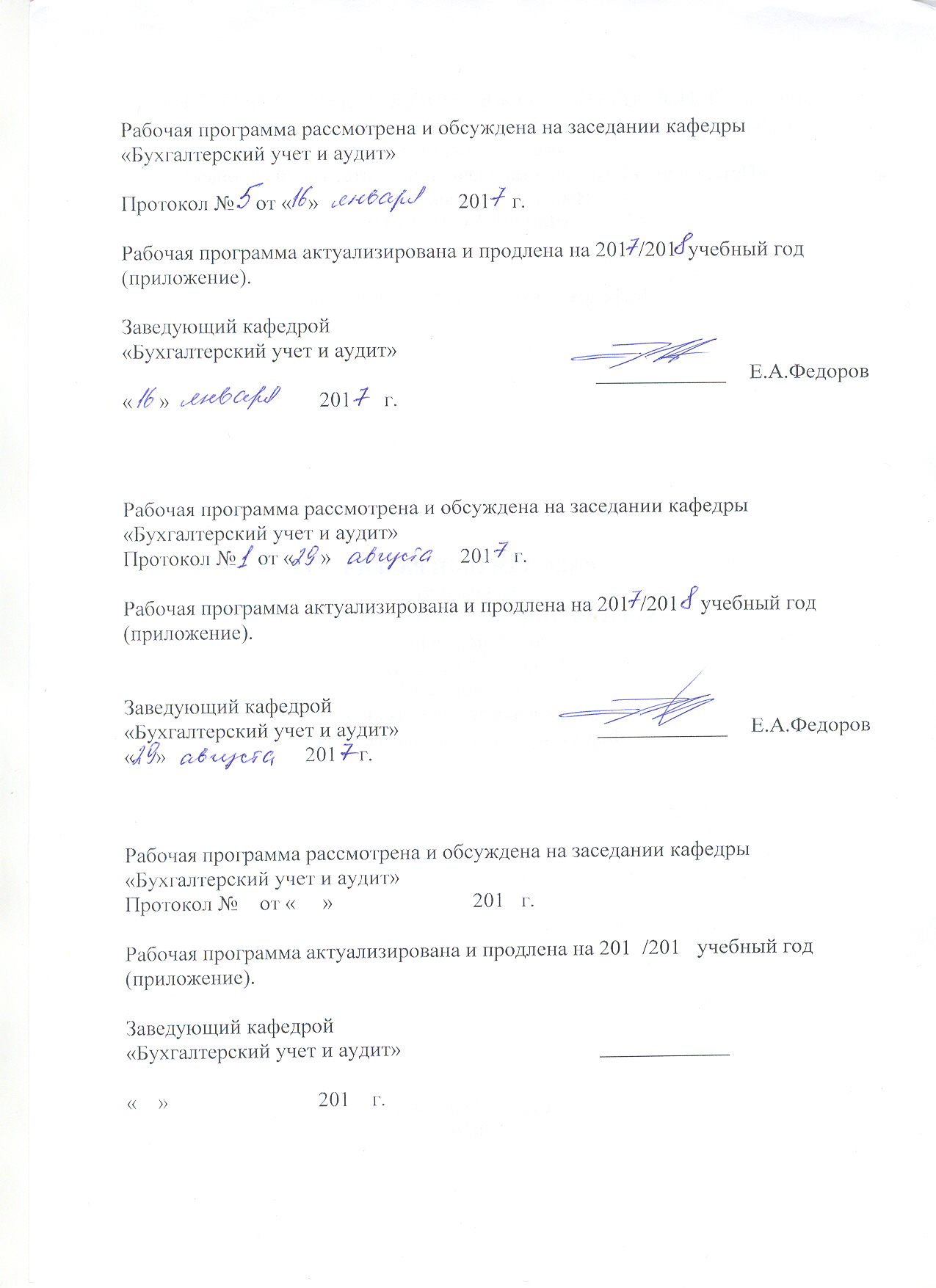 Протокол № 5 от «16» января .Программа актуализирована и продлена на 2017/2018 учебный год (приложение).Рабочая программа рассмотрена и обсуждена на заседании кафедры«Бухгалтерский учёт и аудит»Протокол № __ от «___» _________ 201 __ г.Программа актуализирована и продлена на 201__/201__ учебный год (приложение).Рабочая программа рассмотрена и обсуждена на заседании кафедры«Бухгалтерский учёт и аудит»Протокол № __ от «___» _________ 201 __ г.Программа актуализирована и продлена на 201__/201__ учебный год (приложение).ЛИСТ СОГЛАСОВАНИЙ 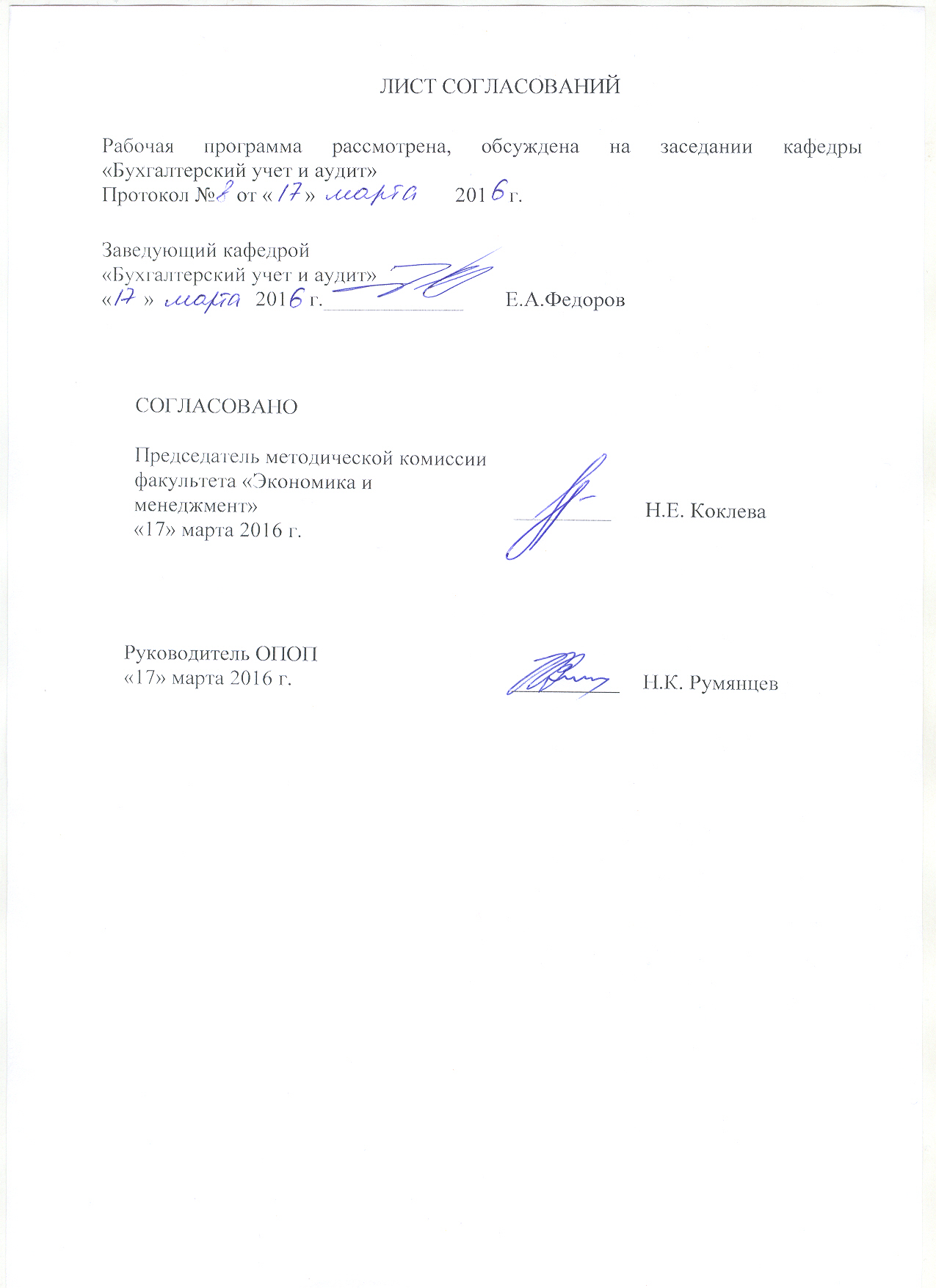 Рабочая программа рассмотрена, обсуждена на заседании кафедры «Бухгалтерский учёт и аудит»Протокол № 8 от «17» марта . 1. Цели и задачи дисциплиныРабочая программа составлена в соответствии с ФГОС ВО, утвержденным «12» января 2016г., приказ № 7 по направлению 38.03.02 «Менеджмент», по дисциплине «Управленческий учет».Целью изучения дисциплины является формирование компетенций, указанных в разделе 2 рабочей программы.Для достижения поставленной цели решаются следующие задачи:приобретение знаний, указанных в разделе 2 рабочей программы; приобретение умений, указанных в разделе 2 рабочей программы;приобретение навыков, указанных в разделе 2 рабочей программы.Содержание курса включает изучение методов сбора, отработки, анализа и представления информации, необходимой для принятия управленческих решений. 2. Перечень планируемых результатов обучения по дисциплине, соотнесенных с планируемыми результатами освоения основной профессиональной образовательной программыПланируемыми результатами обучения по дисциплине являются: приобретение знаний, умений, навыков.В результате освоения дисциплины обучающийся должен:ЗНАТЬ:роль и значение управленческого учета в системе управления организацией;предмет и объекты управленческого учета; методы, применяемые в управленческом учете;принципы управленческого учетавиды и качественные характеристики управленческой информации; основные отличия управленческого и финансового учета;цели и особенности классификаций затрат;  традиционные и новые системы калькулирования себестоимости продукции, работы, услуг, их особенности, условия применения;методические аспекты процесса бюджетирования;состав и содержание внутренней отчетности организации;организационные аспекты управленческого учета;проблемы, решаемые аналитиками в процессе формирования информации, полезной для принятия управленческих решений.УМЕТЬ:использовать систему знаний о принципах управленческого учета для разработки и обоснования учетной политики организации, систематизации данных о затратах по различным направлениям для конкретных целей анализа;проводить анализ затрат по видам, местам формировани и центрам ответственности;использовать систему знаний о поведении затрат для проведения анализа и на его основе вырабатывать управленческие решенияосуществлять выбор системы калькулирования, принима во внимание особенности различных видов коммерческой детельности и поставленные перед калькулированием цели;решать на примере конкретных ситуаций проблемы оценки эффективности производства и сбыта новых изделий, работ, услуг, изменени объема и ассортимента продукции, капитальных вложений, управлени затратами с помощью различного вида смет и систем бюджетировани. применть на практике методики составлени частных бюджетов, входщих в состав генерального бюджета; использовать данные учета дл составлени внутренней отчетности и анализа ее показателей.ВЛАДЕТЬ:навыками формирования мнения о существующей структуре информационного обмена для целей принятия решений в организации; приемами и технологией формирования информации в рамках автономной и интегрированной систем управленческого учета в соответствии с целями и задачами менеджментанавыками обоснования и принятия управленческих решений на основе учетной информации.Приобретенные знания, умения, навыки, характеризующие формирование компетенций, осваиваемые в данной дисциплине, позволяют решать профессиональные задачи, приведенные в соответствующем перечне по видам профессиональной деятельности в п. 2.4 общей характеристики основной профессиональной образовательной программы (ОПОП). Изучение дисциплины направлено на формирование следующих профессиональных компетенций (ПК), соответствующих виду профессиональной деятельности, на который ориентирована программа бакалавриата:информационно-аналитическая:владение навыками количественного и качественного анализа информации при принятии управленческих решений, построения экономических, финансовых и организационно-управленческих моделей путем их адаптации к конкретным задачам управления (ПК-10);владение навыками анализа информации о функционировании системы внутреннего документооборота организации, ведения баз данных по различным показателям и формирования информационного обеспечения участников организационных проектов (ПК-11);умение применять основные принципы и стандарты финансового учета для формирования учетной политики и финансовой отчетности организации, навыков управления затратами и принятия решений на основе данных управленческого учета (ПК-14).Область профессиональной деятельности обучающихся, освоивших данную дисциплину, приведена в п. 2.1 общей характеристики ОПОП.Объекты профессиональной деятельности обучающихся, освоивших данную дисциплину, приведены в п. 2.2 общей характеристики ОПОП.3. Место дисциплины в структуре основной профессиональной образовательной программыДисциплина «Управленческий учет» (Б1.В.ОД.3) относится к вариативной части и является обязательной дисциплиной.4. Объем дисциплины и виды учебной работыДля очной формы обучения: Для заочной формы обучения:Примечание:З – зачет5. Содержание и структура дисциплины5.1 Содержание дисциплины5.2 Разделы дисциплины и виды занятийДля очной формы обучения (3 семестр):Для заочной формы обучения (3 курс):6. Перечень учебно-методического обеспечения для самостоятельной работы обучающихся по дисциплине7. Фонд оценочных средств для проведения текущего контроля успеваемости и промежуточной аттестации обучающихся по дисциплинеФонд оценочных средств по дисциплине является неотъемлемой частью рабочей программы и представлен отдельным документом, рассмотренным на заседании кафедры и утвержденным заведующим кафедрой.8. Перечень основной и дополнительной учебной литературы, нормативно-правовой документации и других изданий, необходимых для освоения дисциплины8.1 Перечень основной учебной литературы, необходимой для освоения дисциплиныДусаева Е.М., Курманова А.Х. Бухгалтерский управленческий учет: теория и практические задания: учеб. пособие. – М.: Финансы и статистика, 2014. – 288 с. [Электронный ресурс]. Режим доступа: http://ibooks.ru/reading.php?productid=345022Керимов В.Э. Бухгалтерский управленческий учет: учебник. – М.: Издательско-торговая корпорация «Дашков и К», 2014. – 484 с. [Электронный ресурс]. Режим доступа: http://ibooks.ru/reading.php?productid=342358Рассказова-Николаева С. А., Шебек С. В., Николаев Е. А.Управленческий учет [Электронный ресурс]: Учебное пособие. — СПб.: Питер, 2013. - 496 с. [Электронный ресурс]. – Режим доступа: http://ibooks.ru/home.php?routine=bookshelf 8.2 Перечень дополнительной учебной литературы, необходимой для освоения дисциплиныКондраков Н.П. Бухгалтерский учет (финансовый и управленческий) [Текст]: учебник для студентов высших учебных заведений, обучающихся по направлениям подготовки 38.03.01 «Экономика», 38.03.02 «Менеджмент»- М.: Инфра-М, 2016. - 583 с. - (Высшее образование. Бакалавриат). - ISBN 978-5-16-011053-0. - ISBN 978-5-16-103117-9.8.3 Перечень нормативно-правовой документации, необходимой для освоения дисциплиныО бухгалтерском учете: Федеральный закон от 06 декабря 2011г. №402–ФЗ. – Режим доступа: www.consultant.ru.План счетов бухгалтерского учета финансово-хозяйственной деятельности организаций и инструкция по его применению (с последними изменениями). Утв. приказом Министерства финансов Российской Федерацииот 31 октября 2000 №94 н. - Режим доступа:  www.consultant.ru.О формах бухгалтерской отчетности организаций. Утв. приказом Министерства финансов Российской Федерации от 2 июля 2010. №66н.-  Режим доступа: www.consultant.ru.8.4 Другие издания, необходимые для освоения дисциплиныЕвразийский международный научно-аналитический журнал [Электронный ресурс]. Режим доступа: http://www.m-economy.ru/issue.php.Проблемы учета и финансов [Электронный ресурс]. Режим доступа: http://journals.tsu.ru/puf/&journal_page=archive&id=967.9. Перечень ресурсов информационно-телекоммуникационной сети «Интернет», необходимых для освоения дисциплиныwww.econfin.ru– библиотека для владельцев бизнеса, руководителей, кредиторов, конкурентовhttp://www.cfin.ru – Корпоративный менеджментhttp://www.glavbukh.ru- Практический журнал «Главбух»http://www.klerk.ru – Практическая помощь бухгалтеруhttp://www.profiz.ru–Профессиональное издательствоhttp://www.iasc.org.uk - Сервер Международного комитета по стандартам бухгалтерской отчетностиhttp://www.consultant.ru - Система Консультант Плюсhttp://www.gaap.ru – Теория и практика управленческого учетаЭлектронно-библиотечная система ibooks.ru [Электронный ресурс]. Режим доступа: http://ibooks.ru/ - Загл. с экрана.Личный кабинет обучающегося и электронная информационно-образовательная среда [Электронный ресурс]. Режим доступа: http://sdo.pgups.ru (для доступа к полнотекстовым документам требуется авторизация);10. Методические указания для обучающихся по освоению дисциплиныПорядок изучения дисциплины следующий:Освоение разделов дисциплины производится в порядке, приведенном в разделе 5 «Содержание и структура дисциплины». Обучающийся должен освоить все разделы дисциплины с помощью учебно-методического обеспечения, приведенного в разделах 6, 8 и 9 рабочей программы. Для формирования компетенций обучающийся должен представить выполненные типовые контрольные задания или иные материалы, необходимые для оценки знаний, умений, навыков, предусмотренные текущим контролем (см. фонд оценочных средств по дисциплине).По итогам текущего контроля по дисциплине, обучающийся должен пройти промежуточную аттестацию (см. фонд оценочных средств по дисциплине).11. Перечень информационных технологий, используемых при осуществлении образовательного процесса по дисциплине, включая перечень программного обеспечения и информационных справочных системПеречень информационных технологий, используемых при осуществлении образовательного процесса по дисциплине:технические средства (компьютерная техника, наборы демонстрационного оборудования);методы обучения с использованием информационных технологий (демонстрация мультимедийных материалов);личный кабинет обучающегося и электронная информационно-образовательная среда [Электронный ресурс]. Режим доступа: http://sdo.pgups.ru (для доступа к полнотекстовым документам требуется авторизация);интернет-сервисы и электронные ресурсы  (поисковые системы, электронная почта, онлайн-энциклопедии и справочники согласно п. 9 рабочей программы;программное обеспечение.Дисциплина обеспечена необходимым комплектом лицензионного программного обеспечения, установленного на технических средствах, размещенных в специальных помещениях и помещениях для самостоятельной работы:   операционная система Windows;  MS Office.12. Описание материально-технической базы, необходимой для осуществления образовательного процесса по дисциплинеМатериально-техническая база, необходимая для осуществления образовательного процесса по дисциплине включает в свой состав специальные помещения:учебные аудитории для проведения занятий лекционного типа, занятий семинарского типа, курсового проектирования, групповых и индивидуальных консультаций, текущего контроля и промежуточной аттестации, помещения для самостоятельной работы;помещения для хранения и профилактического обслуживания учебного оборудования. Для представления учебной информации большой аудитории используются специальные помещения, укомплектованные специализированной мебелью и техническими средствами обучения, или предлагаются переносные наборы демонстрационного оборудования.Для проведения занятий лекционного типа предлагаются наборы демонстрационного оборудования и учебно-наглядных пособий, хранящиеся на электронных носителях и обеспечивающие тематические иллюстрации, соответствующие рабочей программе дисциплины.Помещения для самостоятельной работы обучающихся должны быть оснащены компьютерной техникой с возможностью подключения к сети «Интернет» и обеспечением доступа в электронную информационно-образовательную среду организации.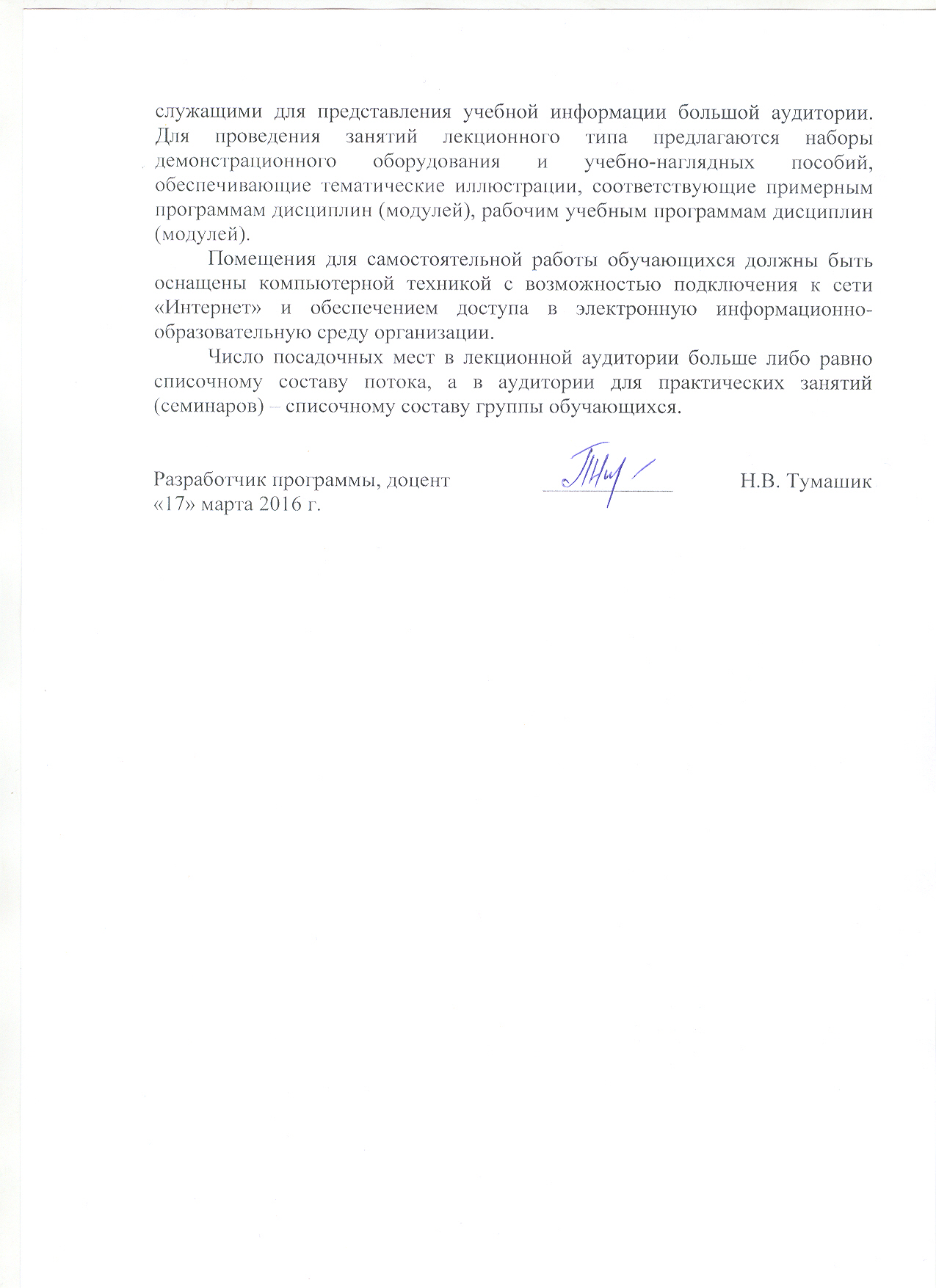 Число посадочных мест в лекционной аудитории больше либо равно списочному составу потока, а в аудитории для практических занятий (семинаров) – списочному составу группы обучающихся.Заведующий кафедрой  «Бухгалтерский учёт и аудит»____________Е.А.Фёдоров«16» января .Заведующий кафедрой «Бухгалтерский учёт и аудит»____________«___» _________ 201 __ г.Заведующий кафедрой «Бухгалтерский учёт и аудит»____________«___» _________ 201 __ г.Заведующий кафедрой «Бухгалтерский учёт и аудит»__________Е.А. Фёдоров«17» марта .СОГЛАСОВАНОПредседатель методической комиссии факультета «Экономика и менеджмент»«17» марта ._________Н.Е. КоклеваРуководитель ОПОП«17» марта .__________Н.К. РумянцевВид учебной работыВсего часовСеместрВид учебной работыВсего часов3Контактная работа (по видам учебных занятий)В том числе:лекции (Л)практические занятия (ПЗ)лабораторные работы (ЛР)723636-723636-Самостоятельная работа (СРС) (всего)3636Контроль--Форма контроля знанийЗЗОбщая трудоемкость: час / з.е.108/3108/3Вид учебной работыВсего часовКурсВид учебной работыВсего часовПКонтактная работа (по видам учебных занятий)В том числе:лекции (Л)практические занятия (ПЗ)лабораторные работы (ЛР)1284-1284-Самостоятельная работа (СРС) (всего)9292Контроль44Форма контроля знанийЗЗОбщая трудоемкость: час / з.е.108/3108/3№ п/пНаименование раздела дисциплиныСодержание раздела1Содержание, принципы и назначение управленческого учетаСущность, содержание, функции и назначение управленческого учета. Структура управленческого учета. Производственный учет как составная часть управленческого учета. Предмет и объекты управленческого учета. Значение управленческого учета в современной предпринимательской деятельности. Сравнительная характеристика финансового и управленческого учета. Принципы управленческого учета. Виды информации, предоставляемой управленческим учетом2Затраты, их классификация и поведениеПонятия: «затраты», «издержки», «расходы», «себестоимость». Концепции и терминология классификации издержек. Классификация затрат по следующим классификационным признакам: по видам затрат (экономическим элементам и статьям калькуляции); по связи с технологическим процессом производства (основные и накладные); по способу отнесения на объект (прямые и косвенные); по составу (одноэлементные и комплексные); по периодичности возникновения (текущие и единовременные); по участию в процессе производства (производственные и непроизводственные); по отношению к уровню деловой активности (постоянные, переменные и полупеременные); по отношению к управленческим решениям (релевантные (приростные, вмененные, альтернативные) и нерелевантные); контролируемые и неконтролируемые затраты. Поведение затрат. Анализ зависимости «затраты – объем – прибыль»: точка безубыточности, порог рентабельности, запас финансовой прочности и маржинальный доход. Условия использования зависимости «затраты – объем – прибыль» для принятия управленческих решений3Организация и методы учета затрат на производство и калькулирования себестоимости продукции (работ, услуг)	Учет и контроль издержек производства и продаж продукции по видам расходов. Учет и исчисление затрат по местам формирования и центрам ответственности. Учет и распределение затрат по объектам калькулирования. Себестоимость и ее виды. Объекты калькулирования. Принципы калькулирования. Методы распределения затрат по объектам учета затрат и калькулирования.Методы учета затрат в зависимости от объекта учета затрат: позаказный, попередельный. Позаказный метод учета затрат и калькулирования себестоимости продукции: отличительные особенности и его область применения. Попередельный метод учета затрат и калькулирование себестоимости: отличительные особенности и его область применения. Методы учета затрат по оперативности и контролю: нормативный и по фактическим затратам. Нормативный метод учета затрат и калькулирования себестоимости: отличительные особенности и его область применения. Система «стандарт-кост», ее сущность, сходство и различия с нормативным методом учета затрат. Методы учета затрат по полноте: по полной себестоимости и сокращенной себестоимости. Система «директ-костинг»: особенности, значение в условиях рыночной экономики.4Бюджетирование и контроль Понятия: «бюджетирование», «бюджетное управление», «бюджет», «бюджетный период», «бюджетный цикл».  Значение процесса бюджетирования. Инфраструктура бюджетного процесса. Центры расходов, прибыли, ответственности и бюджетирования. Бюджеты по центрам ответственности. Принципы и функции бюджетирования. Методы бюджетирования. Виды бюджетов: генеральные и частные; статические и гибкие; стратегические и оперативные; бюджеты развития и скользящие. Цели и концепции систем подготовки смет. Виды сметных систем: фиксированные и гибкие сметы, нулевые и приростные сметы, периодические и непрерывныесметы. Структура генерального бюджета и порядок его формирования. Контроль исполнения бюджетов.5Отчетность в системе управленческого учетаПонятие «отчетность» и ее виды. Значение внутренней отчетности. Классификация видов внутренней отчетности. Отчетность по центрам финансовой ответственности. Трансфертное ценообразование в системе внутренней отчетности. Функции трансфертных цен и методы их исчисления.6Организация управленческого учетаВыбор и проектирование систем учета и контроля затрат в организациях. Факторы, влияющие на организацию управленческого учета. Подсистемы управленческого учета: по связи с финансовой бухгалтерией, по оперативности учета затрат, по полноте включения затрат в себестоимость. Организационные формы управленческого учета. Значение формирования учетной политики предприятия в целях управленческого учета.7Принятие управленческих решений по данным управленческого учета Процесс принятия управленческих решений: определение целей и задач; поиск альтернативных вариантов решений; выбор оптимального решения; осуществление принятых решений; контроль и регулирование. Классификация управленческих решений. Использование данных управленческого учета для анализа и обоснования решений на разных уровнях управления.8Современные направления в управленческом учётеСтратегический управленческий учет: предпосылки возникновения, его сущность и основные задачи. Калькуляция затрат полного жизненного цикла. Концентрация на цепочке ценностей в системе управления и в управленческом учете. Метод «АВС»: сущность, особенности, необходимость и практика применения. Система «точно в срок». Целевое калькулирование, его сущность и значение. Система кайзен-костинг, ее сущность и значение. Учет и контроль экологических затрат. Сбалансированная система показателей.№ п/пНаименование раздела дисциплиныЛПЗЛРСРС1Содержание, принципы и назначение управленческого учета22-22Затраты, их классификация и поведение64-43Организация и методы учета затрат на производство и калькулирования себестоимости продукции (работ, услуг)	1010-84Бюджетирование и контроль 86-85Отчетность в системе управленческого учета22-26Организация управленческого учета22-47Принятие управленческих решений по данным управленческого учета 26-38Современные направления в управленческом учёте44-5ИтогоИтого3636-36№ п/пНаименование раздела дисциплиныЛПЗЛРСРС1Содержание, принципы и назначение управленческого учета1--52Затраты, их классификация и поведение1--103Организация и методы учета затрат на производство и калькулирования себестоимости продукции (работ, услуг)	2--204Бюджетирование и контроль 22-205Отчетность в системе управленческого учета---66Организация управленческого учета---97Принятие управленческих решений по данным управленческого учета -2-88Современные направления в управленческом учёте2--14ИтогоИтого84-92№п/пНаименование раздела дисциплиныПеречень учебно-методического обеспечения1Содержание, принципы и назначение управленческого учета1. Дусаева Е.М., Курманова А.Х. Бухгалтерский управленческий учет: теория и практические задания[Электронный ресурс]: учеб. пособие. – М.: Финансы и статистика, 2014. – 288 с. Режим доступа: http://ibooks.ru/reading.php?productid=3450222. Керимов В.Э. Бухгалтерский управленческий учет[Электронный ресурс]: учебник. – М.: Издательско-торговая корпорация «Дашков и К», 2014. – 484 с. - Режим доступа: http://ibooks.ru/reading.php?productid=3423583. Рассказова-Николаева С. А., Шебек С. В., Николаев Е. А. Управленческий учет [Электронный ресурс]: Учебное пособие. — СПб.: Питер, 2013. - 496 с.– Режим доступа: http://ibooks.ru/home.php?routine=bookshelf 2Затраты, их классификация и поведение1. Дусаева Е.М., Курманова А.Х. Бухгалтерский управленческий учет: теория и практические задания[Электронный ресурс]: учеб. пособие. – М.: Финансы и статистика, 2014. – 288 с. Режим доступа: http://ibooks.ru/reading.php?productid=3450222. Керимов В.Э. Бухгалтерский управленческий учет[Электронный ресурс]: учебник. – М.: Издательско-торговая корпорация «Дашков и К», 2014. – 484 с. - Режим доступа: http://ibooks.ru/reading.php?productid=3423583. Рассказова-Николаева С. А., Шебек С. В., Николаев Е. А. Управленческий учет [Электронный ресурс]: Учебное пособие. — СПб.: Питер, 2013. - 496 с.– Режим доступа: http://ibooks.ru/home.php?routine=bookshelf 3Организация и методы учета затрат на производство и калькулирования себестоимости продукции (работ, услуг)1. Дусаева Е.М., Курманова А.Х. Бухгалтерский управленческий учет: теория и практические задания[Электронный ресурс]: учеб. пособие. – М.: Финансы и статистика, 2014. – 288 с. Режим доступа: http://ibooks.ru/reading.php?productid=3450222. Керимов В.Э. Бухгалтерский управленческий учет[Электронный ресурс]: учебник. – М.: Издательско-торговая корпорация «Дашков и К», 2014. – 484 с. - Режим доступа: http://ibooks.ru/reading.php?productid=3423583. Рассказова-Николаева С. А., Шебек С. В., Николаев Е. А. Управленческий учет [Электронный ресурс]: Учебное пособие. — СПб.: Питер, 2013. - 496 с.– Режим доступа: http://ibooks.ru/home.php?routine=bookshelf 4Бюджетирование и контроль 1. Дусаева Е.М., Курманова А.Х. Бухгалтерский управленческий учет: теория и практические задания[Электронный ресурс]: учеб. пособие. – М.: Финансы и статистика, 2014. – 288 с. Режим доступа: http://ibooks.ru/reading.php?productid=3450222. Керимов В.Э. Бухгалтерский управленческий учет[Электронный ресурс]: учебник. – М.: Издательско-торговая корпорация «Дашков и К», 2014. – 484 с. - Режим доступа: http://ibooks.ru/reading.php?productid=3423583. Рассказова-Николаева С. А., Шебек С. В., Николаев Е. А. Управленческий учет [Электронный ресурс]: Учебное пособие. — СПб.: Питер, 2013. - 496 с.– Режим доступа: http://ibooks.ru/home.php?routine=bookshelf 5Отчетность в системе управленческого учета1. Дусаева Е.М., Курманова А.Х. Бухгалтерский управленческий учет: теория и практические задания[Электронный ресурс]: учеб. пособие. – М.: Финансы и статистика, 2014. – 288 с. Режим доступа: http://ibooks.ru/reading.php?productid=3450222. Керимов В.Э. Бухгалтерский управленческий учет[Электронный ресурс]: учебник. – М.: Издательско-торговая корпорация «Дашков и К», 2014. – 484 с. - Режим доступа: http://ibooks.ru/reading.php?productid=3423583. Рассказова-Николаева С. А., Шебек С. В., Николаев Е. А. Управленческий учет [Электронный ресурс]: Учебное пособие. — СПб.: Питер, 2013. - 496 с.– Режим доступа: http://ibooks.ru/home.php?routine=bookshelf 6Организация управленческого учета1. Дусаева Е.М., Курманова А.Х. Бухгалтерский управленческий учет: теория и практические задания[Электронный ресурс]: учеб. пособие. – М.: Финансы и статистика, 2014. – 288 с. Режим доступа: http://ibooks.ru/reading.php?productid=3450222. Керимов В.Э. Бухгалтерский управленческий учет[Электронный ресурс]: учебник. – М.: Издательско-торговая корпорация «Дашков и К», 2014. – 484 с. - Режим доступа: http://ibooks.ru/reading.php?productid=3423583. Рассказова-Николаева С. А., Шебек С. В., Николаев Е. А. Управленческий учет [Электронный ресурс]: Учебное пособие. — СПб.: Питер, 2013. - 496 с.– Режим доступа: http://ibooks.ru/home.php?routine=bookshelf 7Принятие управленческих решений по данным управленческого учета 1. Дусаева Е.М., Курманова А.Х. Бухгалтерский управленческий учет: теория и практические задания[Электронный ресурс]: учеб. пособие. – М.: Финансы и статистика, 2014. – 288 с. Режим доступа: http://ibooks.ru/reading.php?productid=3450222. Керимов В.Э. Бухгалтерский управленческий учет[Электронный ресурс]: учебник. – М.: Издательско-торговая корпорация «Дашков и К», 2014. – 484 с. - Режим доступа: http://ibooks.ru/reading.php?productid=3423583. Рассказова-Николаева С. А., Шебек С. В., Николаев Е. А. Управленческий учет [Электронный ресурс]: Учебное пособие. — СПб.: Питер, 2013. - 496 с.– Режим доступа: http://ibooks.ru/home.php?routine=bookshelf 8Современные направления в управленческом учёте1. Дусаева Е.М., Курманова А.Х. Бухгалтерский управленческий учет: теория и практические задания[Электронный ресурс]: учеб. пособие. – М.: Финансы и статистика, 2014. – 288 с. Режим доступа: http://ibooks.ru/reading.php?productid=3450222. Керимов В.Э. Бухгалтерский управленческий учет[Электронный ресурс]: учебник. – М.: Издательско-торговая корпорация «Дашков и К», 2014. – 484 с. - Режим доступа: http://ibooks.ru/reading.php?productid=3423583. Рассказова-Николаева С. А., Шебек С. В., Николаев Е. А. Управленческий учет [Электронный ресурс]: Учебное пособие. — СПб.: Питер, 2013. - 496 с.– Режим доступа: http://ibooks.ru/home.php?routine=bookshelf Разработчик программы, доцент____________ Н.В. Тумашик«17» марта 2016 г.